О переводе сил и средств территориальной подсистемы РСЧС в режим функционирования «Повышенная готовность»В связи с увеличением числа техногенных пожаров, гибелью в пожарах людей, в целях усиления мер пожарной безопасности на территории Усть-Абаканского района, в соответствии с Федеральным законом от 21.12.1994 №68-ФЗ «О защите населения и территорий от чрезвычайных ситуаций природного и техногенного характера», руководствуясь статьей 66 Устава муниципального образования Усть-Абаканский район, администрация Усть-Абаканского районаПОСТАНОВЛЯЕТ:1. Перевести с 09:00 часов 08 ноября 2018 года силы и средства муниципального звена Усть-Абаканского района территориальной подсистемы предупреждения и ликвидации чрезвычайных ситуаций (далее-РСЧС) в режим функционирования «Повышенная готовность».2. Отделу ГО и ЧС администрации Усть-Абаканского района (Добров В.А.):2.1. Обеспечить жесткий контроль за складывающейся пожарной обстановкой на территории Усть-Абаканского района, принимать незамедлительные меры при ее ухудшении.2.2. Организовать через средства массовой информации информирование населения о складывающейся пожарной обстановке, необходимости соблюдения правил пожарной безопасности и ответственности за их нарушение, действиях при угрозе и возникновении чрезвычайных ситуаций, необходимости страхования жизни, здоровья и имущества.2.3. Совместно с отрядом противопожарной службы Республики Хакасия №10 (Сукач А.Г.), во взаимодействии с редакцией районной газеты «Усть-Абаканские известия» (Церковная И.Ю.), а также посредством официального сайта администрации Усть-Абаканского района (Добров В.А.), обеспечить незамедлительное информирование населения о штормовых предупреждениях и складывающейся пожарной обстановке, правилах поведения при возникновении пожаров.  Необходимости соблюдения в населенных пунктах правил пожарной безопасности, необходимости страхования имущества.2.4. Оказывать методическую помощь органам местного самоуправления района по обеспечению пожарной безопасности на территориях муниципальных образований Усть-Абаканского района.2.5. Совместно с ЕДДС администрации Усть - Абаканского района (Репиленко О.И.):организовать эффективный контроль за работой патрульных, патрульно-маневренных, маневренных и патрульно-контрольных групп на территории Усть-Абаканского района.3. Единой дежурной диспетчерской службе администрации Усть-Абаканского района (Репиленко О.И.):3.1. Информировать незамедлительно при получении сведений об усилении ветра и штормового предупреждения органы местного самоуправления, заинтересованные органы исполнительной власти и иных руководителей Усть-Абаканского района об опасных и неблагоприятных гидрометеорологических явлениях, и высоких классах пожарной опасности (4-5 классы) по условиям погоды.3.2. Совместно с органами местного самоуправления принимать оперативные меры по своевременному оповещению и защите населения при ухудшении пожарной обстановки и угрозе возгораний населенных пунктов.4. Заместителю Главы администрации Усть-Абаканского района по социальным вопросам (Баравлева Е.Н.):4.1. Организовать выявление на территории Усть-Абаканского района социально неадаптированных слоев населения, в особенности семей, имеющих малолетних детей, родители которых ведут асоциальный образ жизни. С этой целью обеспечить информирование жителей района с указанием телефонов социальных служб и телефона ЕДДС администрации Усть-Абаканского района.4.2. Актуализировать перечни мест проживания многодетных семей и пожилых граждан, состоящих на учете в органах социальной защиты населения. Вынести на рассмотрение комиссий по делам несовершеннолетних и защите их прав вопросы профилактики правонарушений в области пожарной безопасности в многодетных семьях.5. И.о. руководителя управления образования администрации Усть-Абаканского района (Яхно Н.Н.): организовать в дошкольных и общеобразовательных организациях Усть-Абаканского района профилактических занятий (бесед) с детьми по вопросам пожарной безопасности.6. Рекомендовать Главам муниципальных образований Усть-Абаканского района:6.1. Обеспечить личный контроль за состоянием пожарной обстановки на подведомственной территории, принимать дополнительные эффективные меры по повышению результативности противопожарных мероприятий.6.2. Проводить еженедельную работу на подведомственной территории с руководителями предприятий, организаций всех форм собственности, о повышении уровня пожарной безопасности, проведения внеплановых инструктажей в трудовых коллективах, о мерах пожарной безопасности в быту, в том числе по безопасной эксплуатации отопительных печей и электрооборудования, газового оборудования и баллонов.6.3. Размещать на сайтах администраций и в общедоступных местах информацию на противопожарную тематику.6.4. Организовать работу с владельцами и работниками крестьянско-фермерских хозяйствах и других удаленных от населенных пунктов объектов по профилактике пожаров и других чрезвычайных ситуаций.6.5. Совместно с сотрудниками группы противопожарной профилактики ОПС Республики Хакасия № 10, членами ДПК, участковыми уполномоченными полиции: продолжить проведение подворовых обходов и рейдов, при этом уделить внимание качеству и адресности проводимой работы. Обратить особое внимание на социально неблагополучные и многодетные семьи, одиноко проживающих лиц, лиц с ограниченными возможностями. 6.6. Организовать проведение разъяснительной работы с населением о необходимости страхования жизни, здоровья и имущества и о недопустимости оставления без присмотра детей и лиц с ограниченными возможностями, о противопожарном обустройстве отопительных печей и труб, об особенностях горения бурого угля и необходимости утилизации продуктов его горения в специальные металлические емкости.6.7. Организовать до 20 декабря 2018 года работу по приобретению и установке автономных пожарных извещателей в жилых домах и квартирах многодетных и социально незащищенных семей, использующих печное отопление, для своевременного оповещения жильцов о возникновении пожара. Организовать эффективную разъяснительную работу среди населения о необходимости установки в жилых домах и квартирах автономных пожарных извещателей. 6.8. Обратить особое внимание на обеспечение пожарной безопасности на территориях полигонов твердых бытовых отходов и свалок, обеспечить эффективный мониторинг на данных территориях и принимать оперативные меры по тушению выявленных пожаров.6.9. Задействовать потенциал старост и учащихся образовательных организаций для проведения мероприятий по профилактике пожаров и разъяснительной работы с населением и в семье.7. Рекомендовать и.о. главного врача ГБУЗ РХ «Усть-Абаканская РБ» (Демакова О.А.), начальнику ОПС РХ № 10 (Сукач А.Г.), врио начальника ОМВД России по Усть-Абаканскому району (Нестеренко В.В.) совместно с Управлением ЖКХ и строительства администрации Усть-Абаканского района (Новикова Т.В.), обеспечить готовность дежурных и дополнительных сил и средств для ликвидации возможных последствий чрезвычайных ситуаций природного и техногенного характера. 8. Рекомендовать начальнику ОПС РХ № 10 (Сукач А.Г.) провести рейдовые мероприятия в местах проживания неблагополучных слоев населения по недопущению нарушений требований пожарной безопасности. 9. Главному редактору газеты «Усть-Абаканские известия» (Церковная И.Ю.) опубликовать настоящее постановление.10. И.о. управляющего делами администрации (Лемытская О.В.) разместить данное постановление на официальном сайте администрации Усть-Абаканского района в сети «Интернет».11. Контроль за исполнением настоящего постановления возложить на Первого заместителя Главы администрации Усть-Абаканского района Г.А. Петрова.Глава Усть-Абаканского района                                                                   Е.В. ЕгороваПояснительная запискак проекту постановления администрации Усть-Абаканского районаО переводе сил и средств территориальной подсистемы РСЧС в режим функционирования «Повышенная готовность»В соответствии с федеральными законами от 21.12.1994 № 69-ФЗ «О пожарной безопасности» (с последующими изменениями), от 22.07.2008 № 123-ФЗ «Технический регламент о требованиях пожарной безопасности», (с последующими изменениями), постановлением Правительства Российской Федерации от 25.04.2012 № 390 «О противопожарном режиме» (с последующими изменениями), Законом Республики Хакасия от 28.06.2006 № 34-ЗРХ «О пожарной безопасности» (с последующими изменениями), учитывая рекомендации решения Комиссии по предупреждению чрезвычайных ситуаций и обеспечению пожарной безопасности при администрации Усть-Абаканского района (протокол от 08.11.2018 года № 22) необходимо провести мероприятия по усиления мер пожарной безопасности на территории Усть-Абаканского района.Начальник отдела ГО и ЧСАдминистрации Усть-Абаканского района                                                 В.А. ДобровСОГЛАСОВАНИЕ проекта постановления администрацииУсть-Абаканского районаО переводе сил и средств территориальной подсистемы РСЧС в режим функционирования «Повышенная готовность»						№_______    от ___________20___гоборотная сторона СогласованияКто готовит проект отдел ГО и ЧС_________________________________________				(отдел, управление)Докладчик Добров Вячеслав Александрович, начальник отдела ГО и ЧС_________			(Ф.И.О.) (указать занимаемую должность)Содокладчик ___________________________________________________________			(Ф.И.О.) (указать занимаемую должность)На заседание пригласить ________________________________________________				(указать фамилию и занимаемую должность)________________________________________________________________________________________________________________________________________________________________________________________________________________________________________________________________________________________________________________________________________________________________________________________________________________________________________________________________________________________________________________________________________________________________________________________Разослать:	Зав. отделом ______________________________________________________Количество отпечатанных экз. ___________________________________________Дата поступления проекта в общий отдел _________________________________Дата поступления после доработки _______________________________________Дата отправки _________________________________________________________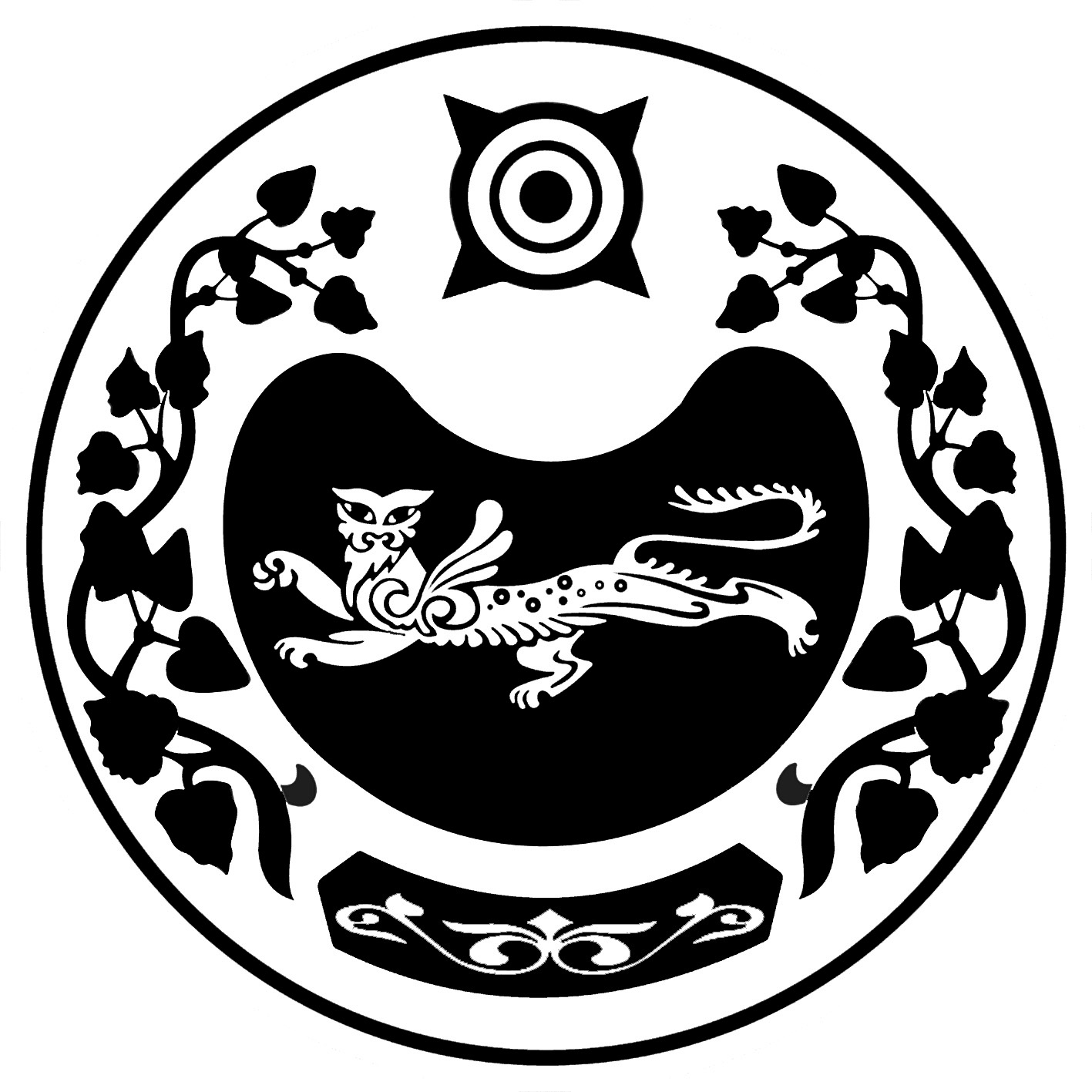 РОССИЯ ФЕДЕРАЦИЯЗЫХАКАС РЕСПУБЛИКАЗЫАFБАН ПИЛТIРIАЙМАFЫНЫH УСТАF-ПАСТААРОССИЙСКАЯ ФЕДЕРАЦИЯРЕСПУБЛИКА ХАКАСИЯАДМИНИСТРАЦИЯУСТЬ-АБАКАНСКОГО РАЙОНАПОСТАНОВЛЕНИЕот «08» ноября 2018 г   № 1626-пр.п. Усть-АбаканПОСТАНОВЛЕНИЕот «08» ноября 2018 г   № 1626-пр.п. Усть-АбаканДолжностьФамилия и инициалы визирующего проект решенияЗамечания, подпись, датаПервый зам. ГлавыадминистрацииПетров Г.А.Зам. Главы администрации по социальным вопросамБаравлева Е.Н.И.о. Управляющего делами администрации районаЛемытская О.В.ДиректорМКУ «Усть-Абаканская районная правовая служба»Доценко К.Ю.Начальник отдела ГО и ЧСДобров В.А.Отдел ГО и ЧСЕДДСОПС РХ № 10ОМВД России по Усть-Абаканскому районуУправление ЖКХ и строительстваГБУЗ РХ «Усть-Абаканская РБ»Поселковые и сельские советыУправление образования